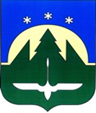 Городской округ Ханты-МансийскХанты-Мансийского автономного округа – ЮгрыДУМА ГОРОДА ХАНТЫ-МАНСИЙСКАРЕШЕНИЕ№ 471-VI РДПринято							             25 декабря 2020 годаО внесении изменений в Решение Думы города Ханты-Мансийска от 26.05.2006
№ 42 «О Порядке назначения
и проведения собрания граждан в городе Ханты-Мансийске»Рассмотрев проект изменений в Решение Думы города Ханты-Мансийска от 26.05.2006 № 42 «О Порядке назначения и проведения собрания граждан                     в городе Ханты-Мансийске», в соответствии со статьями 26.1, 29 Федерального закона от 06.10.2003 № 131-ФЗ «Об общих принципах организации местного самоуправления в Российской Федерации», руководствуясь частью 1 статьи 69 Устава города Ханты-Мансийска, Дума города Ханты-Мансийска РЕШИЛА:1.Внести в приложение к Решению Думы города Ханты-Мансийска                   от 26.05.2006 №42 «О Порядке назначения и проведения собрания граждан                 в городе Ханты-Мансийске» следующие изменения:1.1.Пункт 1.2 изложить в следующей редакции:«1.2. Собрание проводится для обсуждения вопросов местного значения, информирования населения о деятельности органов местного самоуправления                и должностных лиц местного самоуправления города, обсуждения вопросов внесения инициативных проектов и их рассмотрения.».1.2.Пункт 1.4 изложить в следующей редакции:«1.4. В собрании, в том числе по вопросам внесения инициативных проектов и их рассмотрения, имеют право принимать участие жители, постоянно или преимущественно проживающие на соответствующей территории, достигшие шестнадцатилетнего возраста.».1.3.Пункт 1.7 изложить в следующей редакции:«1.7.Настоящий Порядок не распространяется на собрания, проводимые        в соответствии с уставами общественных объединений, организаций, иные собрания.Собрание, проводимое по вопросам, связанным с осуществлением территориального общественного самоуправления, проводится в соответствии       с Положением о порядке организации и осуществления территориального общественного самоуправления в городе Ханты-Мансийске, утвержденным решением Думы города, и уставом территориального общественного самоуправления.».1.4.Пункт 2.4 изложить в следующей редакции:«2.4. Инициатором проведения собрания может быть инициативная группа жителей в количестве не менее 3 человек (далее - инициативная группа).».1.5.Абзац второй пункта 2.5 изложить в следующей редакции:«Уведомление представляется в письменном виде. В нем указываются дата, время и место проведения собрания, адреса домов, жители которых участвуют в собрании, предполагаемое число участников, выносимый на рассмотрение вопрос (вопросы), инициативный проект, а также персональный состав инициативной группы с указанием фамилии, имени, отчества, места жительства и номера телефона.».1.6.Пункт 2.6 изложить в следующей редакции:«2.6. Дума города, Глава города либо назначенное им должностное лицо,               к ведению которого относится вопрос (вопросы), инициативный проект, выносимый на рассмотрение собрания, вправе провести консультации (обсуждение) с инициативной группой о целесообразности проведения собрания по выносимому вопросу (вопросам), инициативному проекту, направить инициативной группе свои замечания, предложения или мотивированные возражения.По общему согласию инициативной группы, Думы города и Главы города сроки подготовки к проведению собрания могут быть изменены.».1.7.Пункт 2.8 изложить в следующей редакции:«2.8.Инициатор проведения собрания обязан не позднее чем за неделю                   до его проведения оповестить граждан, имеющих право на участие в собрании, о дате, месте и времени проведения собрания, выносимом на рассмотрение вопросе (вопросах), инициативном проекте, а также об инициаторе.».1.8.Пункт 3.5 изложить в следующей редакции:«3.5.Решение собрания принимается простым большинством голосов открытым голосованием. Собрание может принять решение о проведении тайного голосования по какому-либо вопросу (вопросам), инициативному проекту. В этом случае его участники избирают счетную комиссию.В голосовании участвуют только жители, включенные в список участников собрания и зарегистрированные в качестве участников собрания. Представители органов местного самоуправления города и иные лица, присутствующие на собрании, имеют право совещательного голоса.».1.9.Пункт 3.6 изложить в следующей редакции:«3.6. Секретарь собрания ведет протокол собрания, содержащий                        в обязательном порядке следующие сведения: адреса домов, жители которых участвуют в собрании, количество жителей, имеющих право участвовать                     в собрании, количество жителей, зарегистрированных в качестве участников собрания, инициатор, дата, время и место проведения собрания, состав президиума, полная формулировка рассматриваемого вопроса (вопросов), инициативного проекта, фамилии выступивших, краткое содержание выступлений по рассматриваемому вопросу (вопросам), инициативному проекту, принятое решение, список участвующих в собрании представителей органов местного самоуправления и приглашенных лиц.Протокол подписывается председателем и секретарем собрания                         и передается в органы местного самоуправления или должностным лицам местного самоуправления города, к компетенции которых отнесено решение содержащихся в обращении вопросов, инициативных проектов, для рассмотрения и подготовки ответа.».1.10.Пункт 4.2 изложить в следующей редакции:«4.2. Обращение собрания направляется в органы местного самоуправления и должностным лицам местного самоуправления города,                   к компетенции которых отнесено решение содержащихся в обращении вопросов, инициативных проектов.Органы местного самоуправления и должностные лица местного самоуправления города обязаны в месячный срок рассмотреть обращение                   и направить председателю собрания или другому лицу, уполномоченному собранием, мотивированный ответ по существу решения в письменной форме.».2.Настоящее Решение вступает в силу с 1 января 2021 года.Председатель                                                                 ГлаваДумы города Ханты-Мансийска                               города Ханты-Мансийска_______________К.Л. Пенчуков                                  ____________М.П. РяшинПодписано                                                                        Подписано25 декабря 2020 года                                                      25 декабря 2020 года